Объект закупки: Обеспечение  инвалидов и отдельных категорий граждан из числа ветеранов экзопротезами молочных желез Требования к условиям выполнения работ: 1.1. Все работы должны быть проведены в соответствии с настоящим описанием.1.2. Все материалы, используемые для проведения работ должны быть новыми, ранее не бывшими в эксплуатации.1.3. Качество, маркировка и комплектность результатов работ должны соответствовать государственным стандартам (ГОСТ) и техническим условиям (ТУ), действующим на территории Российской Федерации.Требования к документам, подтверждающим соответствие работ  установленным требованиям:    - соответствие ГОСТам, другим стандартам, принятым в данной области;3. Документы, передаваемые вместе с результатом работ:    - гарантийный талон.4. Требования к  количеству работ – 400 шт.ОБЩИЕ ТРЕБОВАНИЯТаблицы технических характеристик:Конкретный размер изделия  устанавливается при выдаче направления, учитывая ортопедический статус инвалида.Требования к функциональным характеристикамВыполняемые работы должны включать комплекс медицинских, технических и социальных мероприятий, проводимых с инвалидами, имеющих дефекты организма  и  обеспечивать  лечение, восстановление, и компенсацию утраченных функций организма и неустранимых анатомических дефектов и деформаций.Требования к качественным характеристикамРаботы по обеспечению экзопротезами должны соответствовать следующим    государственным    стандартам    (ГОСТ), действующим    на территории Российской Федерации:Протез молочной железы.Должен соответствовать требованиям: ГОСТ Р 52770-2016 «Изделия медицинские. Требования безопасности. Методы санитарно-химических и токсикологических испытаний», ГОСТ Р 51632-2014 «Технические средства реабилитации людей с ограничениями жизнедеятельности. Общие технические требования и методы испытаний», ГОСТ ISO 10993-1-2011 «Изделия медицинские. Оценка биологического действия медицинских изделий. Часть 1. Оценка и исследования», ГОСТ ISO 10993-5-2011 «Изделия медицинские. Оценка биологического действия медицинских изделий. Часть 5. Исследования на цитотоксичность: методы in vitro», ГОСТ ISO 10993-10-2011. «Изделия медицинские. Оценка биологического действия медицинских изделий. Часть 10. Исследования раздражающего и сенсибилизирующего действия».Изделия, на которые распространяется действие стандарта ГОСТ Р 51632-2014, должны сопровождаться документом «Отчет по анализу рисков».Требования к безопасностиМатериалы, применяемые при выполнении работ не должны содержать ядовитых (токсичных) компонентов; они должны быть разрешены к применению Минздравом России.Проведение работ по обеспечению инвалидов экзопротезами должны отвечать требованиям безопасности для пользователя.Требования к размерам, упаковке и отгрузке Упаковка   должна обеспечивать защиту от повреждений, порчи (изнашивания) или загрязнения во время хранения и транспортировки к месту использования  по назначению.  	Требования к маркировке, упаковке, транспортированию и хранению технических средств реабилитации, являющихся одновременно изделиями медицинского назначения по ГОСТ 51632-2014.Изделия должны быть замаркированы знаком соответствия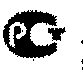 (при наличии)Требования к сроку и (или) объему предоставления гарантий выполнения работ Сроки гарантии:1 год.Требуется обеспечение исполнения обязательств по предоставленной гарантии качества  Обеспечение возможности ремонта осуществляется в соответствии с Федеральным законом от 07.02.1992 г. № 2300-1 «О защите прав потребителей».Исполнитель обязан производить гарантийный ремонт или замену изделий, вышедших из строя до истечения гарантийного срока, за счет собственных средств,  возмещать расходы за проезд Получателей, а также сопровождающих лиц, для замены или ремонта изделий до истечения его гарантийного срока за счет средств Исполнителя.№ п/пНомер позиции КТРУ/Наименование изделия по КТРУНаименование изделия по классификации Характеристики результата работ (изделия)Характеристики результата работ (изделия), предлагаемого Исполнителем с указанием конкретных показателей *)Единица измеренияКоличество132.50.22.190-00005050/ Экзопротез молочной  железы  32.50.22.190 - Протезы органов человека, не включенные в другие группировки 01.28.08.09.01 Экзопротез молочной  железы  Экзопротез молочной железы, изделие максимальной готовности. Восполняет отсутствие мышечной ткани, выполнен из двухкомпонентного силиконового геля, полиуретановой пленки. Протезы могут быть симметричной и ассиметричной формы, сегментарные (восполняющие часть удаленного органа) и полноценные (имитирующие форму груди). Позволяют максимально естественно и незаметно для окружающих восстановить прежнюю форму. Экзопротез укомплектован трикотажными чехлами, поставка производится в специальных коробках, укомплектованных ложементом.Размер  0; 1; 2; 3; 4; 5; 6; 7; 8; 9; 10; 11; 12Шт.400